городской округ город Дивногорск Красноярского края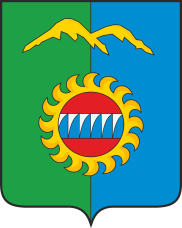 Дивногорский городской Совет депутатовРЕШЕНИЕ_____.06.2022                              г. Дивногорск	                                 №___-_____ -ПАОб утверждении плана работы городского Совета депутатов на 2-е полугодие 2022 годаВ соответствии со статьей 15 Регламента, руководствуясь ст.26 Устава города, городской Совет депутатов  РЕШИЛ:1. Утвердить план работы городского Совета депутатов на 2-е полугодие 2022 года согласно приложению.2. Контроль за реализацией плана работы городского Совета депутатов возложить на Председателя городского Совета депутатов (Ю.И.Мурашов).	3. Настоящее решение вступает в силу со дня подписания.Председатель городского Совета депутатов	                                                                         Ю.И.Мурашов				        	     Приложение к решению	             городского Совета депутатов                                                                                       от  ____06.2022  № ________-ПАПЛАН РАБОТЫДивногорского городского Совета депутатов на второе полугодие 2022 года№п/пНаименование мероприятияОтветственные исполнителиОтветственные исполнителиОтветственные исполнителиОтветственные исполнителиОтветственные исполнителиОтветственные исполнителиСроки проведения мероприятияСроки проведения мероприятияРаздел I. Очередные сессии Совета депутатовРаздел I. Очередные сессии Совета депутатовРаздел I. Очередные сессии Совета депутатовРаздел I. Очередные сессии Совета депутатовРаздел I. Очередные сессии Совета депутатовРаздел I. Очередные сессии Совета депутатовРаздел I. Очередные сессии Совета депутатовРаздел I. Очередные сессии Совета депутатовРаздел I. Очередные сессии Совета депутатовРаздел I. Очередные сессии Совета депутатов1О внесении изменений в решение Дивногорского  городского Совета депутатов «О бюджете города Дивногорск на 2022 год и плановый период 2023-2024 годов»О внесении изменений в решение Дивногорского  городского Совета депутатов «О бюджете города Дивногорск на 2022 год и плановый период 2023-2024 годов»комиссия по экономической политике, бюджету, налогам и собственностикомиссия по экономической политике, бюджету, налогам и собственностикомиссия по экономической политике, бюджету, налогам и собственностикомиссия по экономической политике, бюджету, налогам и собственностикомиссия по экономической политике, бюджету, налогам и собственностипо меренеобходимостипо меренеобходимости2Об утверждении Перечня индикаторов риска нарушения обязательных требований в сфере благоустройств на территории г.ДивногорскаОб утверждении Перечня индикаторов риска нарушения обязательных требований в сфере благоустройств на территории г.ДивногорскаКОГДУМИ и ЗОкомиссия по городскому хозяйству и градостроительствуКОГДУМИ и ЗОкомиссия по городскому хозяйству и градостроительствуКОГДУМИ и ЗОкомиссия по городскому хозяйству и градостроительствуКОГДУМИ и ЗОкомиссия по городскому хозяйству и градостроительствуКОГДУМИ и ЗОкомиссия по городскому хозяйству и градостроительствуоктябрьоктябрь3О внесении изменения в решение городского Совета депутатов от 28.10.2010 №7-47-ГС «Об утверждении Положения о территориальном общественном самоуправлении в муниципальном образовании город ДивногорскО внесении изменения в решение городского Совета депутатов от 28.10.2010 №7-47-ГС «Об утверждении Положения о территориальном общественном самоуправлении в муниципальном образовании город Дивногорсккомиссия по законности, правопорядку, защите прав граждан и депутатской этикекомиссия по законности, правопорядку, защите прав граждан и депутатской этикекомиссия по законности, правопорядку, защите прав граждан и депутатской этикекомиссия по законности, правопорядку, защите прав граждан и депутатской этикекомиссия по законности, правопорядку, защите прав граждан и депутатской этикеоктябрьоктябрь4О внесении изменений в решение Дивногорского  городского Совета депутатов от 27.09.2007 №32-199-ГС «Об утверждении Положения о местных налогах на территории городского округа г.Дивногорск»О внесении изменений в решение Дивногорского  городского Совета депутатов от 27.09.2007 №32-199-ГС «Об утверждении Положения о местных налогах на территории городского округа г.Дивногорск»комиссия по экономической политике, бюджету, налогам и собственностикомиссия по экономической политике, бюджету, налогам и собственностикомиссия по экономической политике, бюджету, налогам и собственностикомиссия по экономической политике, бюджету, налогам и собственностикомиссия по экономической политике, бюджету, налогам и собственностиоктябрьоктябрь5О внесении изменений и дополнений в решение Дивногорского городского Совета депутатов «Об утверждении Положения об организации и проведении общественных обсуждений, публичных слушаний по вопросам градостроительной деятельности в городском округе г.Дивногорск»О внесении изменений и дополнений в решение Дивногорского городского Совета депутатов «Об утверждении Положения об организации и проведении общественных обсуждений, публичных слушаний по вопросам градостроительной деятельности в городском округе г.Дивногорск»КОГДУМИ и ЗОпостоянная комиссия по городскому хозяйству и градостроительствуКОГДУМИ и ЗОпостоянная комиссия по городскому хозяйству и градостроительствуКОГДУМИ и ЗОпостоянная комиссия по городскому хозяйству и градостроительствуКОГДУМИ и ЗОпостоянная комиссия по городскому хозяйству и градостроительствуКОГДУМИ и ЗОпостоянная комиссия по городскому хозяйству и градостроительствусентябрьсентябрь6О создании муниципального казенного учреждения Контрольно - счетный орган городского округа город Дивногорск Красноярского краяО создании муниципального казенного учреждения Контрольно - счетный орган городского округа город Дивногорск Красноярского краякомиссия по экономической политике, бюджету, налогам и собственностикомиссия по экономической политике, бюджету, налогам и собственностикомиссия по экономической политике, бюджету, налогам и собственностикомиссия по экономической политике, бюджету, налогам и собственностикомиссия по экономической политике, бюджету, налогам и собственностисентябрьсентябрь7Об утверждении Положения о постоянных комиссиях городского Совета депутатов (новая редакция)Об утверждении Положения о постоянных комиссиях городского Совета депутатов (новая редакция)комиссия по законности, правопорядку, защите прав граждан и депутатской этикекомиссия по законности, правопорядку, защите прав граждан и депутатской этикекомиссия по законности, правопорядку, защите прав граждан и депутатской этикекомиссия по законности, правопорядку, защите прав граждан и депутатской этикекомиссия по законности, правопорядку, защите прав граждан и депутатской этикеоктябрьоктябрь8Об утверждении плана приватизации муниципального имущества на 2023 годОб утверждении плана приватизации муниципального имущества на 2023 годКОГДУМИ и ЗОкомиссия по экономической политике, бюджету, налогам и собственностиКОГДУМИ и ЗОкомиссия по экономической политике, бюджету, налогам и собственностиКОГДУМИ и ЗОкомиссия по экономической политике, бюджету, налогам и собственностиКОГДУМИ и ЗОкомиссия по экономической политике, бюджету, налогам и собственностиКОГДУМИ и ЗОкомиссия по экономической политике, бюджету, налогам и собственностиноябрьноябрь9Об утверждении бюджета городского округа г.Дивногорск на 2023 год и плановый период 2024-2025 годы»Об утверждении бюджета городского округа г.Дивногорск на 2023 год и плановый период 2024-2025 годы»комиссия по экономической политике, бюджету, налогам и собственностикомиссия по экономической политике, бюджету, налогам и собственностикомиссия по экономической политике, бюджету, налогам и собственностикомиссия по экономической политике, бюджету, налогам и собственностикомиссия по экономической политике, бюджету, налогам и собственностидекабрьдекабрь10О передаче в пользование муниципального имуществаО передаче в пользование муниципального имуществакомиссия по экономической политике, бюджету, налогам комиссия по экономической политике, бюджету, налогам комиссия по экономической политике, бюджету, налогам комиссия по экономической политике, бюджету, налогам комиссия по экономической политике, бюджету, налогам по меренеобходимостипо меренеобходимости11Об утверждении перечня имущества передаваемого в краевую собственность и в муниципальную собственностьОб утверждении перечня имущества передаваемого в краевую собственность и в муниципальную собственность комиссия по экономической политике, бюджету  комиссия по экономической политике, бюджету  комиссия по экономической политике, бюджету  комиссия по экономической политике, бюджету  комиссия по экономической политике, бюджету по меренеобходимостипо меренеобходимости12Проведение отчетов и заслушиваний должностных лиц:а) о подготовке муниципального образования г.Дивногорск к осенне-зимнему периоду 2022-2023 годов;б) об эффективности работы административной комиссии по исполнению Правил  благоустройства городского округа;Проведение отчетов и заслушиваний должностных лиц:а) о подготовке муниципального образования г.Дивногорск к осенне-зимнему периоду 2022-2023 годов;б) об эффективности работы административной комиссии по исполнению Правил  благоустройства городского округа;зам. Главы городазам. Главы городазам. Главы городазам. Главы городазам. Главы городасентябрьоктябрьсентябрьоктябрь13Приведение нормативных правовых актов Дивногорского городского Совета депутатов в соответствие с действующим законодательством Приведение нормативных правовых актов Дивногорского городского Совета депутатов в соответствие с действующим законодательством отделы администрации города все комиссииотделы администрации города все комиссииотделы администрации города все комиссииотделы администрации города все комиссииотделы администрации города все комиссиипо меренеобходимостипо меренеобходимости14О награждении Почетными грамотами и Благодарственными письмами городского Совета депутатовО награждении Почетными грамотами и Благодарственными письмами городского Совета депутатоввсе комиссиивсе комиссиивсе комиссиивсе комиссиивсе комиссиипо меренеобходимостипо меренеобходимости15О контроле за выполнением решений, принятых городским Советом депутатов в 2022 году О контроле за выполнением решений, принятых городским Советом депутатов в 2022 году  комиссии городского Совета комиссии городского Совета комиссии городского Совета комиссии городского Совета комиссии городского Советапо меренеобходимостипо меренеобходимостиРаздел II. Заседания постоянных комиссий Совета депутатов Раздел II. Заседания постоянных комиссий Совета депутатов Раздел II. Заседания постоянных комиссий Совета депутатов Раздел II. Заседания постоянных комиссий Совета депутатов Раздел II. Заседания постоянных комиссий Совета депутатов Раздел II. Заседания постоянных комиссий Совета депутатов Раздел II. Заседания постоянных комиссий Совета депутатов Раздел II. Заседания постоянных комиссий Совета депутатов Раздел II. Заседания постоянных комиссий Совета депутатов Раздел II. Заседания постоянных комиссий Совета депутатов 1Подготовка и проведение заседаний постоянных комиссий Дивногорского Совета депутатов, направленных на предварительное рассмотрение вопросов, выносимых на рассмотрение Дивногорского городского Совета депутатовПодготовка и проведение заседаний постоянных комиссий Дивногорского Совета депутатов, направленных на предварительное рассмотрение вопросов, выносимых на рассмотрение Дивногорского городского Совета депутатовПредседатели постоянных комиссийПредседатели постоянных комиссийПредседатели постоянных комиссийПредседатели постоянных комиссийПредседатели постоянных комиссийсентябрь-декабрьсентябрь-декабрьЗаседания постоянной комиссии по экономической политике, бюджету, налогам и собственности:Заседания постоянной комиссии по экономической политике, бюджету, налогам и собственности:Заседания постоянной комиссии по экономической политике, бюджету, налогам и собственности:Заседания постоянной комиссии по экономической политике, бюджету, налогам и собственности:Заседания постоянной комиссии по экономической политике, бюджету, налогам и собственности:Заседания постоянной комиссии по экономической политике, бюджету, налогам и собственности:Заседания постоянной комиссии по экономической политике, бюджету, налогам и собственности:Заседания постоянной комиссии по экономической политике, бюджету, налогам и собственности:Заседания постоянной комиссии по экономической политике, бюджету, налогам и собственности:Заседания постоянной комиссии по экономической политике, бюджету, налогам и собственности:Заседания постоянной комиссии по экономической политике, бюджету, налогам и собственности:1Об утверждении бюджета городского округа г.Дивногорск на 2023 год и плановый период 2024-2025 годы»Об утверждении бюджета городского округа г.Дивногорск на 2023 год и плановый период 2024-2025 годы»комиссия по экономической политике, бюджету, налогам и собственностикомиссия по экономической политике, бюджету, налогам и собственностикомиссия по экономической политике, бюджету, налогам и собственностикомиссия по экономической политике, бюджету, налогам и собственностикомиссия по экономической политике, бюджету, налогам и собственностидекабрьдекабрь2Об утверждении перечня имущества передаваемого в краевую собственность и в муниципальную собственностьОб утверждении перечня имущества передаваемого в краевую собственность и в муниципальную собственностьКОГДУМИ и ЗОчлены комиссииКОГДУМИ и ЗОчлены комиссииКОГДУМИ и ЗОчлены комиссииКОГДУМИ и ЗОчлены комиссииКОГДУМИ и ЗОчлены комиссиипо меренеобходимостипо меренеобходимости3Проведение мониторинга поступлений доходов в городской бюджет и расходов городского бюджета за 1 полугодие 2022 годаПроведение мониторинга поступлений доходов в городской бюджет и расходов городского бюджета за 1 полугодие 2022 годазам. Главы города финансовое управление члены комиссиизам. Главы города финансовое управление члены комиссиизам. Главы города финансовое управление члены комиссиизам. Главы города финансовое управление члены комиссиизам. Главы города финансовое управление члены комиссиисентябрьсентябрь4Об утверждении плана приватизации муниципального имущества на 2023 годОб утверждении плана приватизации муниципального имущества на 2023 год КОГДУМИ и ЗОчлены комиссии КОГДУМИ и ЗОчлены комиссии КОГДУМИ и ЗОчлены комиссии КОГДУМИ и ЗОчлены комиссии КОГДУМИ и ЗОчлены комиссиидекабрьдекабрь5О внесении изменений в решение Дивногорского  городского Совета депутатов от 27.09.2007 №32-199-ГС «Об утверждении Положения о местных налогах на территории городского округа г.дивногорск»О внесении изменений в решение Дивногорского  городского Совета депутатов от 27.09.2007 №32-199-ГС «Об утверждении Положения о местных налогах на территории городского округа г.дивногорск»финансовое управлениечлены комиссиифинансовое управлениечлены комиссиифинансовое управлениечлены комиссиифинансовое управлениечлены комиссиифинансовое управлениечлены комиссииоктябрьоктябрь6О передаче в пользование муниципального имуществаО передаче в пользование муниципального имуществаКОГДУМИ и ЗОчлены комиссииКОГДУМИ и ЗОчлены комиссииКОГДУМИ и ЗОчлены комиссииКОГДУМИ и ЗОчлены комиссииКОГДУМИ и ЗОчлены комиссиипо меренеобходимостипо меренеобходимости6О внесении изменений и дополнений в решение Дивногорского городского Совета депутатов «О бюджете города Дивногорск на 2022 год и плановый период 2023-2024 годов»О внесении изменений и дополнений в решение Дивногорского городского Совета депутатов «О бюджете города Дивногорск на 2022 год и плановый период 2023-2024 годов»финансовое управлениечлены комиссиифинансовое управлениечлены комиссиифинансовое управлениечлены комиссиифинансовое управлениечлены комиссиифинансовое управлениечлены комиссиипо меренеобходимостипо меренеобходимости7О результатах проверок по актам КСО городаО результатах проверок по актам КСО городафинансовое управлениечлены комиссиифинансовое управлениечлены комиссиифинансовое управлениечлены комиссиифинансовое управлениечлены комиссиифинансовое управлениечлены комиссииноябрьноябрь8О ходе выполнении решений Дивногорского Совета депутатов по вопросам компетенции комиссииО ходе выполнении решений Дивногорского Совета депутатов по вопросам компетенции комиссииЗаянчуковский А.В.члены комиссииЗаянчуковский А.В.члены комиссииЗаянчуковский А.В.члены комиссииЗаянчуковский А.В.члены комиссииЗаянчуковский А.В.члены комиссииноябрьноябрь9О приведении нормативных правовых актов Дивногорского городского Совета депутатов в соответствие с действующим законодательством О приведении нормативных правовых актов Дивногорского городского Совета депутатов в соответствие с действующим законодательством отделы администрации города все комиссииотделы администрации города все комиссииотделы администрации города все комиссииотделы администрации города все комиссииотделы администрации города все комиссиипо меренеобходимостипо меренеобходимости10Разное (срочные и текущие вопросы)Разное (срочные и текущие вопросы)Заянчуковский А.В.члены комиссииЗаянчуковский А.В.члены комиссииЗаянчуковский А.В.члены комиссииЗаянчуковский А.В.члены комиссииЗаянчуковский А.В.члены комиссиипо меренеобходимостипо меренеобходимостиЗаседания постоянной комиссии по социальной политике:Заседания постоянной комиссии по социальной политике:Заседания постоянной комиссии по социальной политике:Заседания постоянной комиссии по социальной политике:Заседания постоянной комиссии по социальной политике:Заседания постоянной комиссии по социальной политике:Заседания постоянной комиссии по социальной политике:Заседания постоянной комиссии по социальной политике:Заседания постоянной комиссии по социальной политике:Заседания постоянной комиссии по социальной политике:Заседания постоянной комиссии по социальной политике:1Предварительное рассмотрение вопросов, связанных с внесением изменений в бюджет            г. Дивногорска на 2022 годПредварительное рассмотрение вопросов, связанных с внесением изменений в бюджет            г. Дивногорска на 2022 годПредварительное рассмотрение вопросов, связанных с внесением изменений в бюджет            г. Дивногорска на 2022 годПредварительное рассмотрение вопросов, связанных с внесением изменений в бюджет            г. Дивногорска на 2022 годзам. Главы города финансовое управление члены комиссиизам. Главы города финансовое управление члены комиссиизам. Главы города финансовое управление члены комиссиипо меренеобходимостипо меренеобходимости2Об утверждении бюджета городского округа г.Дивногорск на 2023 год и плановый период 2024-2025 годы»Об утверждении бюджета городского округа г.Дивногорск на 2023 год и плановый период 2024-2025 годы»Об утверждении бюджета городского округа г.Дивногорск на 2023 год и плановый период 2024-2025 годы»Об утверждении бюджета городского округа г.Дивногорск на 2023 год и плановый период 2024-2025 годы»финансовое управление члены комиссиифинансовое управление члены комиссиифинансовое управление члены комиссиидекабрьдекабрь3О ходе выполнении решений Дивногорского Совета депутатов по вопросам компетенции комиссииО ходе выполнении решений Дивногорского Совета депутатов по вопросам компетенции комиссииО ходе выполнении решений Дивногорского Совета депутатов по вопросам компетенции комиссииО ходе выполнении решений Дивногорского Совета депутатов по вопросам компетенции комиссиичлены комиссиичлены комиссиичлены комиссиипо меренеобходимостипо меренеобходимости4О приведении нормативных правовых актов Дивногорского городского Совета депутатов в соответствие с действующим законодательством О приведении нормативных правовых актов Дивногорского городского Совета депутатов в соответствие с действующим законодательством О приведении нормативных правовых актов Дивногорского городского Совета депутатов в соответствие с действующим законодательством О приведении нормативных правовых актов Дивногорского городского Совета депутатов в соответствие с действующим законодательством отделы администрации городаотделы администрации городаотделы администрации городапо меренеобходимостипо меренеобходимости5О награждении Почетными грамотами и Благодарственными письмами городского Совета депутатовО награждении Почетными грамотами и Благодарственными письмами городского Совета депутатовО награждении Почетными грамотами и Благодарственными письмами городского Совета депутатовО награждении Почетными грамотами и Благодарственными письмами городского Совета депутатовчлены комиссиичлены комиссиичлены комиссиипо меренеобходимостипо меренеобходимости6 Разное (срочные и текущие вопросы) Разное (срочные и текущие вопросы) Разное (срочные и текущие вопросы) Разное (срочные и текущие вопросы)члены комиссиичлены комиссиичлены комиссиипо меренеобходимостипо меренеобходимостиЗаседания постоянной комиссии по городскому хозяйству и градостроительству:Заседания постоянной комиссии по городскому хозяйству и градостроительству:Заседания постоянной комиссии по городскому хозяйству и градостроительству:Заседания постоянной комиссии по городскому хозяйству и градостроительству:Заседания постоянной комиссии по городскому хозяйству и градостроительству:Заседания постоянной комиссии по городскому хозяйству и градостроительству:Заседания постоянной комиссии по городскому хозяйству и градостроительству:Заседания постоянной комиссии по городскому хозяйству и градостроительству:Заседания постоянной комиссии по городскому хозяйству и градостроительству:Заседания постоянной комиссии по городскому хозяйству и градостроительству:1Предварительное рассмотрение вопросов, связанных с внесением изменений в бюджет            г. Дивногорска на 2022 годПредварительное рассмотрение вопросов, связанных с внесением изменений в бюджет            г. Дивногорска на 2022 годПредварительное рассмотрение вопросов, связанных с внесением изменений в бюджет            г. Дивногорска на 2022 годфинансовое управление члены комиссиифинансовое управление члены комиссиифинансовое управление члены комиссиифинансовое управление члены комиссиифинансовое управление члены комиссиипо меренеобходимости2О передаче в пользование муниципального имуществаО передаче в пользование муниципального имуществаО передаче в пользование муниципального имуществачлены комиссиичлены комиссиичлены комиссиичлены комиссиичлены комиссиипо меренеобходимости3Об утверждении перечня имущества передаваемого в краевую собственность и в муниципальную собственностьОб утверждении перечня имущества передаваемого в краевую собственность и в муниципальную собственностьОб утверждении перечня имущества передаваемого в краевую собственность и в муниципальную собственностьчлены комиссиичлены комиссиичлены комиссиичлены комиссиичлены комиссиипо меренеобходимости4О внесении изменений и дополнений в решение Дивногорского городского Совета депутатов «Об утверждении Положения об организации и проведении публичных слушаний по вопросам градостроительной деятельности в городском округе г.Дивногорск»О внесении изменений и дополнений в решение Дивногорского городского Совета депутатов «Об утверждении Положения об организации и проведении публичных слушаний по вопросам градостроительной деятельности в городском округе г.Дивногорск»О внесении изменений и дополнений в решение Дивногорского городского Совета депутатов «Об утверждении Положения об организации и проведении публичных слушаний по вопросам градостроительной деятельности в городском округе г.Дивногорск»КОГДУМИ и ЗОчлены комиссииКОГДУМИ и ЗОчлены комиссииКОГДУМИ и ЗОчлены комиссииКОГДУМИ и ЗОчлены комиссииКОГДУМИ и ЗОчлены комиссииоктябрь5Об утверждении Перечня индикаторов риска нарушения обязательных требований в сфере благоустройств на территории г.ДивногорскаОб утверждении Перечня индикаторов риска нарушения обязательных требований в сфере благоустройств на территории г.ДивногорскаОб утверждении Перечня индикаторов риска нарушения обязательных требований в сфере благоустройств на территории г.ДивногорскаКОГДУМИ и ЗОчлены комиссииКОГДУМИ и ЗОчлены комиссииКОГДУМИ и ЗОчлены комиссииКОГДУМИ и ЗОчлены комиссииКОГДУМИ и ЗОчлены комиссииоктябрь6О контроле за выполненем Правил благоустройства городаО контроле за выполненем Правил благоустройства городаО контроле за выполненем Правил благоустройства городаКОГДУМИ и ЗОчлены комиссииКОГДУМИ и ЗОчлены комиссииКОГДУМИ и ЗОчлены комиссииКОГДУМИ и ЗОчлены комиссииКОГДУМИ и ЗОчлены комиссииоктябрь7О ходе выполнении решений Дивногорского Совета депутатов по вопросам компетенции комиссииО ходе выполнении решений Дивногорского Совета депутатов по вопросам компетенции комиссииО ходе выполнении решений Дивногорского Совета депутатов по вопросам компетенции комиссиичлены комиссиичлены комиссиичлены комиссиичлены комиссиичлены комиссииноябрь8О награждении Почетными грамотами  и Благодарственными письмами городского Совета депутатовО награждении Почетными грамотами  и Благодарственными письмами городского Совета депутатовО награждении Почетными грамотами  и Благодарственными письмами городского Совета депутатовчлены комиссиичлены комиссиичлены комиссиичлены комиссиичлены комиссиипо меренеобходимости9О приведении нормативных правовых актов Дивногорского городского Совета депутатов в соответствие с действующим законодательством О приведении нормативных правовых актов Дивногорского городского Совета депутатов в соответствие с действующим законодательством О приведении нормативных правовых актов Дивногорского городского Совета депутатов в соответствие с действующим законодательством отделы администрации города отделы администрации города отделы администрации города отделы администрации города отделы администрации города по меренеобходимости10 Разное (срочные и текущие вопросы) Разное (срочные и текущие вопросы) Разное (срочные и текущие вопросы)члены комиссиичлены комиссиичлены комиссиичлены комиссиичлены комиссиипо меренеобходимостиЗаседания постоянной комиссии по законности, правопорядку, защите прав граждан и информационной политике и депутатской этике:Заседания постоянной комиссии по законности, правопорядку, защите прав граждан и информационной политике и депутатской этике:Заседания постоянной комиссии по законности, правопорядку, защите прав граждан и информационной политике и депутатской этике:Заседания постоянной комиссии по законности, правопорядку, защите прав граждан и информационной политике и депутатской этике:Заседания постоянной комиссии по законности, правопорядку, защите прав граждан и информационной политике и депутатской этике:Заседания постоянной комиссии по законности, правопорядку, защите прав граждан и информационной политике и депутатской этике:Заседания постоянной комиссии по законности, правопорядку, защите прав граждан и информационной политике и депутатской этике:Заседания постоянной комиссии по законности, правопорядку, защите прав граждан и информационной политике и депутатской этике:Заседания постоянной комиссии по законности, правопорядку, защите прав граждан и информационной политике и депутатской этике:Заседания постоянной комиссии по законности, правопорядку, защите прав граждан и информационной политике и депутатской этике:1Предварительное рассмотрение вопросов, связанных с внесением изменений в бюджет            г. Дивногорска на 2022 год Предварительное рассмотрение вопросов, связанных с внесением изменений в бюджет            г. Дивногорска на 2022 год Предварительное рассмотрение вопросов, связанных с внесением изменений в бюджет            г. Дивногорска на 2022 год Предварительное рассмотрение вопросов, связанных с внесением изменений в бюджет            г. Дивногорска на 2022 год Предварительное рассмотрение вопросов, связанных с внесением изменений в бюджет            г. Дивногорска на 2022 год Зам. Главы города финансовое управление члены комиссииЗам. Главы города финансовое управление члены комиссиипо меренеобходимостипо меренеобходимости2О внесении изменения в решение городского Совета депутатов от 28.10.2010 №7-47-ГС «Об утверждении Положения о территориальном общественном самоуправлении в муниципальном образовании город ДивногорскО внесении изменения в решение городского Совета депутатов от 28.10.2010 №7-47-ГС «Об утверждении Положения о территориальном общественном самоуправлении в муниципальном образовании город ДивногорскО внесении изменения в решение городского Совета депутатов от 28.10.2010 №7-47-ГС «Об утверждении Положения о территориальном общественном самоуправлении в муниципальном образовании город ДивногорскО внесении изменения в решение городского Совета депутатов от 28.10.2010 №7-47-ГС «Об утверждении Положения о территориальном общественном самоуправлении в муниципальном образовании город ДивногорскО внесении изменения в решение городского Совета депутатов от 28.10.2010 №7-47-ГС «Об утверждении Положения о территориальном общественном самоуправлении в муниципальном образовании город ДивногорскЧлены комиссии Члены комиссии октябрьоктябрь3Об утверждении Положения о постоянных комиссиях городского Совета депутатов (новая редакция)Об утверждении Положения о постоянных комиссиях городского Совета депутатов (новая редакция)Об утверждении Положения о постоянных комиссиях городского Совета депутатов (новая редакция)Об утверждении Положения о постоянных комиссиях городского Совета депутатов (новая редакция)Об утверждении Положения о постоянных комиссиях городского Совета депутатов (новая редакция)Члены комиссииЧлены комиссииоктябрьоктябрь4О внесении изменений в решение городского Совета депутатов от 28.01.2020 № 51-325-ГС «Об утверждении Положения об условиях и порядке предоставления муниципальному служащему права на пенсию за выслугу лет за счет средств бюджета города Дивногорска»О внесении изменений в решение городского Совета депутатов от 28.01.2020 № 51-325-ГС «Об утверждении Положения об условиях и порядке предоставления муниципальному служащему права на пенсию за выслугу лет за счет средств бюджета города Дивногорска»О внесении изменений в решение городского Совета депутатов от 28.01.2020 № 51-325-ГС «Об утверждении Положения об условиях и порядке предоставления муниципальному служащему права на пенсию за выслугу лет за счет средств бюджета города Дивногорска»О внесении изменений в решение городского Совета депутатов от 28.01.2020 № 51-325-ГС «Об утверждении Положения об условиях и порядке предоставления муниципальному служащему права на пенсию за выслугу лет за счет средств бюджета города Дивногорска»О внесении изменений в решение городского Совета депутатов от 28.01.2020 № 51-325-ГС «Об утверждении Положения об условиях и порядке предоставления муниципальному служащему права на пенсию за выслугу лет за счет средств бюджета города Дивногорска»Члены комиссииЧлены комиссииоктябрьоктябрь5О приведении нормативных правовых актов Дивногорского городского Совета депутатов в соответствие с действующим законодательством О приведении нормативных правовых актов Дивногорского городского Совета депутатов в соответствие с действующим законодательством О приведении нормативных правовых актов Дивногорского городского Совета депутатов в соответствие с действующим законодательством О приведении нормативных правовых актов Дивногорского городского Совета депутатов в соответствие с действующим законодательством О приведении нормативных правовых актов Дивногорского городского Совета депутатов в соответствие с действующим законодательством отделы администрации города отделы администрации города по меренеобходимостипо меренеобходимости6О награждении Почетными грамотами и Благодарственными письмами городского Совета депутатовО награждении Почетными грамотами и Благодарственными письмами городского Совета депутатовО награждении Почетными грамотами и Благодарственными письмами городского Совета депутатовО награждении Почетными грамотами и Благодарственными письмами городского Совета депутатовО награждении Почетными грамотами и Благодарственными письмами городского Совета депутатовчлены комиссиичлены комиссиипо меренеобходимостипо меренеобходимости7О ходе выполнении решений Дивногорского Совета депутатов по вопросам компетенции комиссииО ходе выполнении решений Дивногорского Совета депутатов по вопросам компетенции комиссииО ходе выполнении решений Дивногорского Совета депутатов по вопросам компетенции комиссииО ходе выполнении решений Дивногорского Совета депутатов по вопросам компетенции комиссииО ходе выполнении решений Дивногорского Совета депутатов по вопросам компетенции комиссиичлены комиссиичлены комиссииноябрьноябрьРаздел III. Организационные вопросы.Раздел III. Организационные вопросы.Раздел III. Организационные вопросы.Раздел III. Организационные вопросы.Раздел III. Организационные вопросы.Раздел III. Организационные вопросы.Раздел III. Организационные вопросы.Раздел III. Организационные вопросы.Раздел III. Организационные вопросы.Раздел III. Организационные вопросы.Участие депутатов в общегородских мероприятиях:Участие депутатов в общегородских мероприятиях:Участие депутатов в общегородских мероприятиях:Участие депутатов в общегородских мероприятиях:Участие депутатов в общегородских мероприятиях:Участие депутатов в общегородских мероприятиях:Участие депутатов в общегородских мероприятиях:Участие депутатов в общегородских мероприятиях:Участие депутатов в общегородских мероприятиях:Участие депутатов в общегородских мероприятиях:1Организация приема избирателей депутатами, работа с заявлениями граждан, участие в публичных слушаниях, собраниях (сходах) граждан.Участие в работе совместных комиссий, рабочих группОрганизация приема избирателей депутатами, работа с заявлениями граждан, участие в публичных слушаниях, собраниях (сходах) граждан.Участие в работе совместных комиссий, рабочих группОрганизация приема избирателей депутатами, работа с заявлениями граждан, участие в публичных слушаниях, собраниях (сходах) граждан.Участие в работе совместных комиссий, рабочих группОрганизация приема избирателей депутатами, работа с заявлениями граждан, участие в публичных слушаниях, собраниях (сходах) граждан.Участие в работе совместных комиссий, рабочих группОрганизация приема избирателей депутатами, работа с заявлениями граждан, участие в публичных слушаниях, собраниях (сходах) граждан.Участие в работе совместных комиссий, рабочих группПредседатель Совета депутатоввсе депутатыпостоянно по графикупостоянно по графикупостоянно по графику2Организация учебы депутатов на базе Кадрового  центра Правительства краяОрганизация учебы депутатов на базе Кадрового  центра Правительства краяОрганизация учебы депутатов на базе Кадрового  центра Правительства краяОрганизация учебы депутатов на базе Кадрового  центра Правительства краяОрганизация учебы депутатов на базе Кадрового  центра Правительства краяПредседатель Совета по плану  центра по плану  центра по плану  центра 3Выступления в средствах массовой информации по вопросам деятельности Совета депутатов и жизни городаВыступления в средствах массовой информации по вопросам деятельности Совета депутатов и жизни городаВыступления в средствах массовой информации по вопросам деятельности Совета депутатов и жизни городаВыступления в средствах массовой информации по вопросам деятельности Совета депутатов и жизни городаВыступления в средствах массовой информации по вопросам деятельности Совета депутатов и жизни городавсе депутатыпо меренеобходимостипо меренеобходимостипо меренеобходимости4Изучение федерального законодательства и законодательства Красноярского края, касающегося компетенции городского Совета депутатовИзучение федерального законодательства и законодательства Красноярского края, касающегося компетенции городского Совета депутатовИзучение федерального законодательства и законодательства Красноярского края, касающегося компетенции городского Совета депутатовИзучение федерального законодательства и законодательства Красноярского края, касающегося компетенции городского Совета депутатовИзучение федерального законодательства и законодательства Красноярского края, касающегося компетенции городского Совета депутатовПредседатель Совета депутатов все депутатыпостояннопостояннопостоянно